Холдинг СМИ Красноярского государственного педагогического университета им. В. П. Астафьева, помимо деятельности по освещению мероприятий проходящих в первом гуманитарном, за 2015  год создал 2 внеэфирных  эвент-проекта, совместно с советом студентов. Холдинг занимался фандрайзингом, ведущими, концепцией проекта, а также полностью PR – кампаниями событий «Вечерний факультет 2015» и «Ночьфак 2015».Название мероприятия: Ночной факультет 2015Описание мероприятия: Ночной факультет – это интерактивный формат празднования нового года в Университете. Ночьфак проводится ночью в историческом здании первого гуманитарного. Включает в себя интерактивные площадки от движений и факультетов, развлекательную программу – выступление рок-группы, аукцион призов. Квест для факультетов и игру для движений вуза. Сроки проведения: Сроки проведения события – 18 декабря 2015 года. План мероприятия:PR План мероприятия:Таким образом график проведения PR-кампании проекта выглядел следующим образом: Аудитория и количество участников:Целевая аудитория проекта - это молодые люди в возрасте 16- 27 лет, обучающие в КГПУ им. В. П. Астафьева.Первичной аудиторией проекта являются:- студенты очного и заочного отделения КГПУ им. В. П. Астафьева;Вторичной аудиторией проекта являются: - Работники КГПУ им. В. П. Астафьева, других ВУЗов;Количество участников – 400 человек. Документальные записи:Брендбук мероприятия: Афиши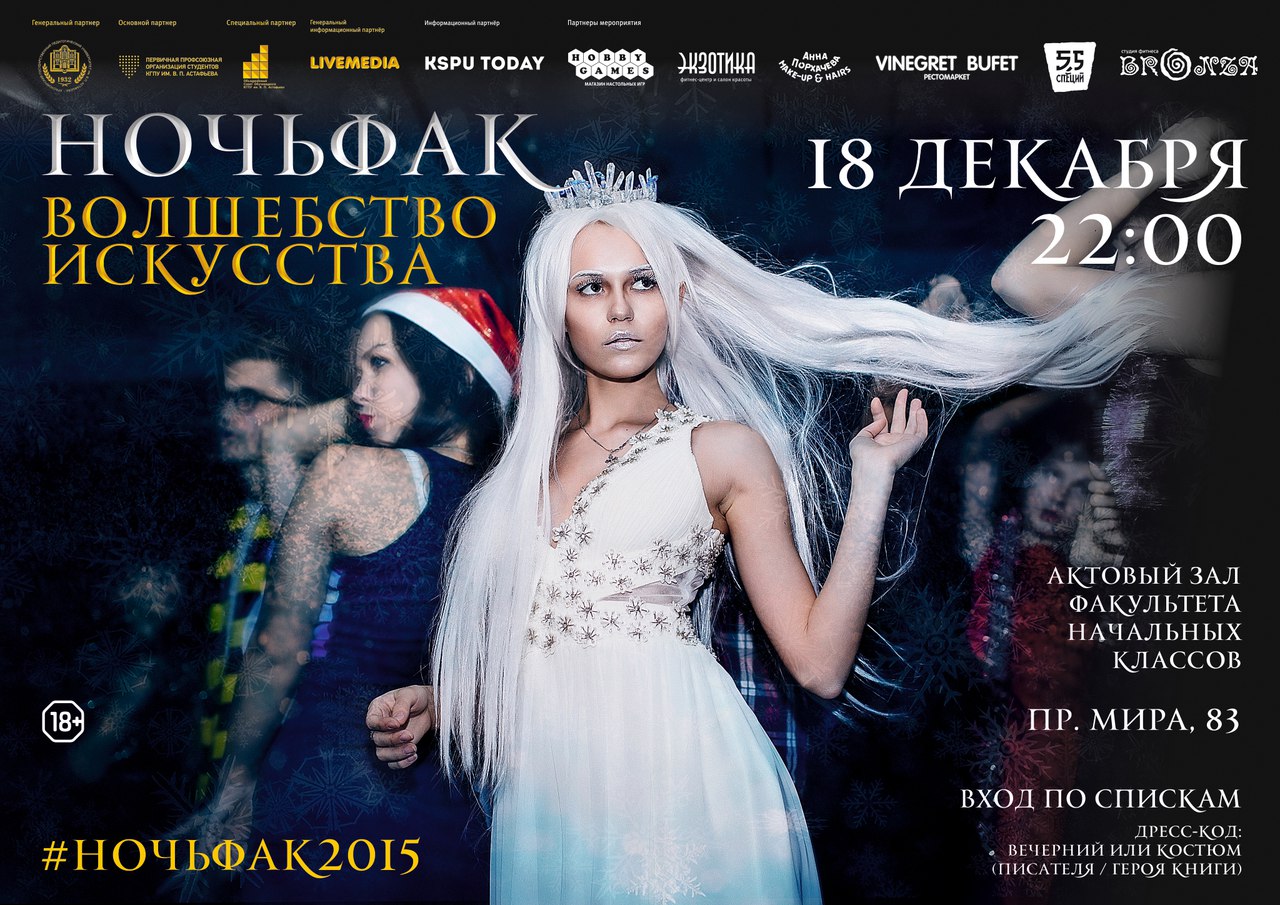 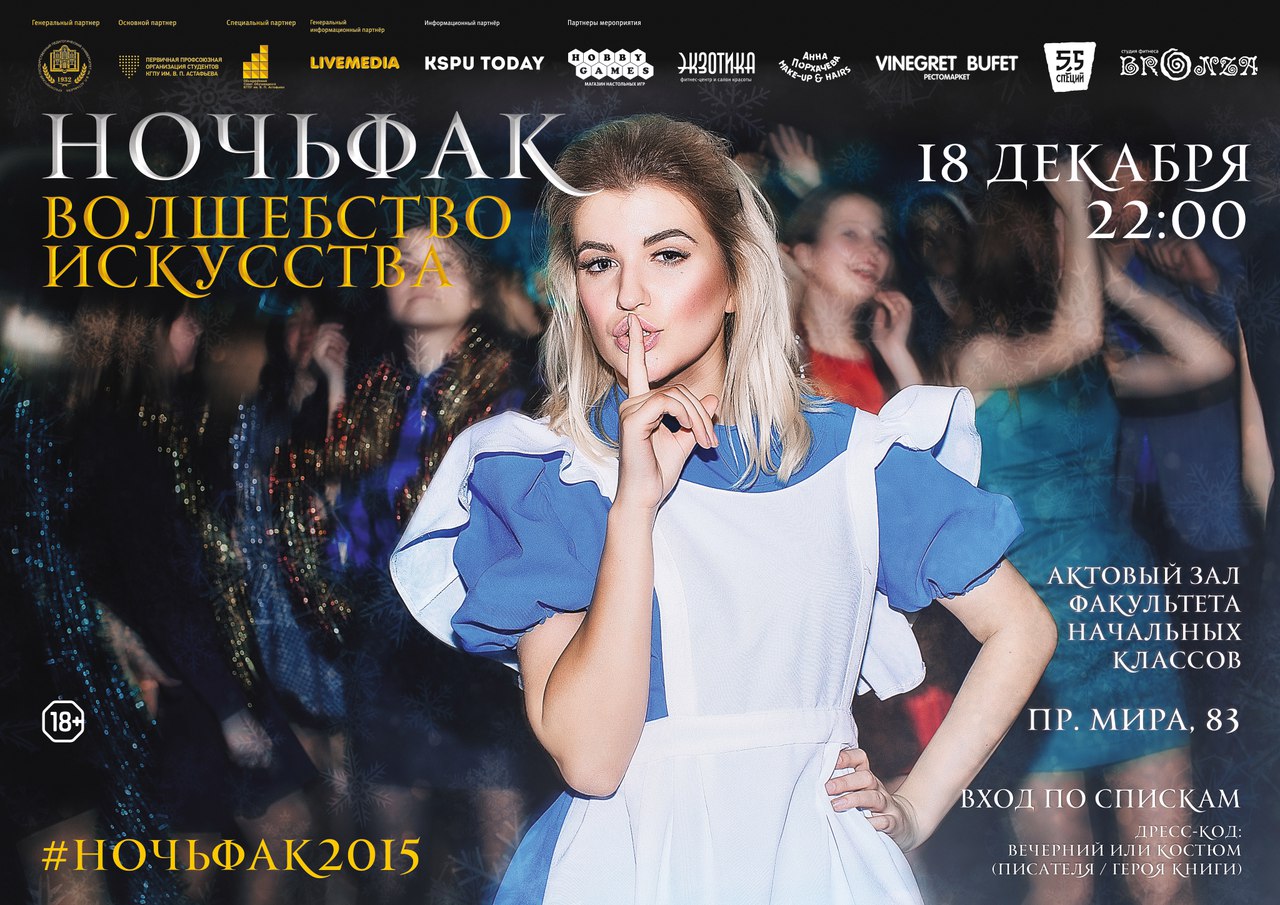 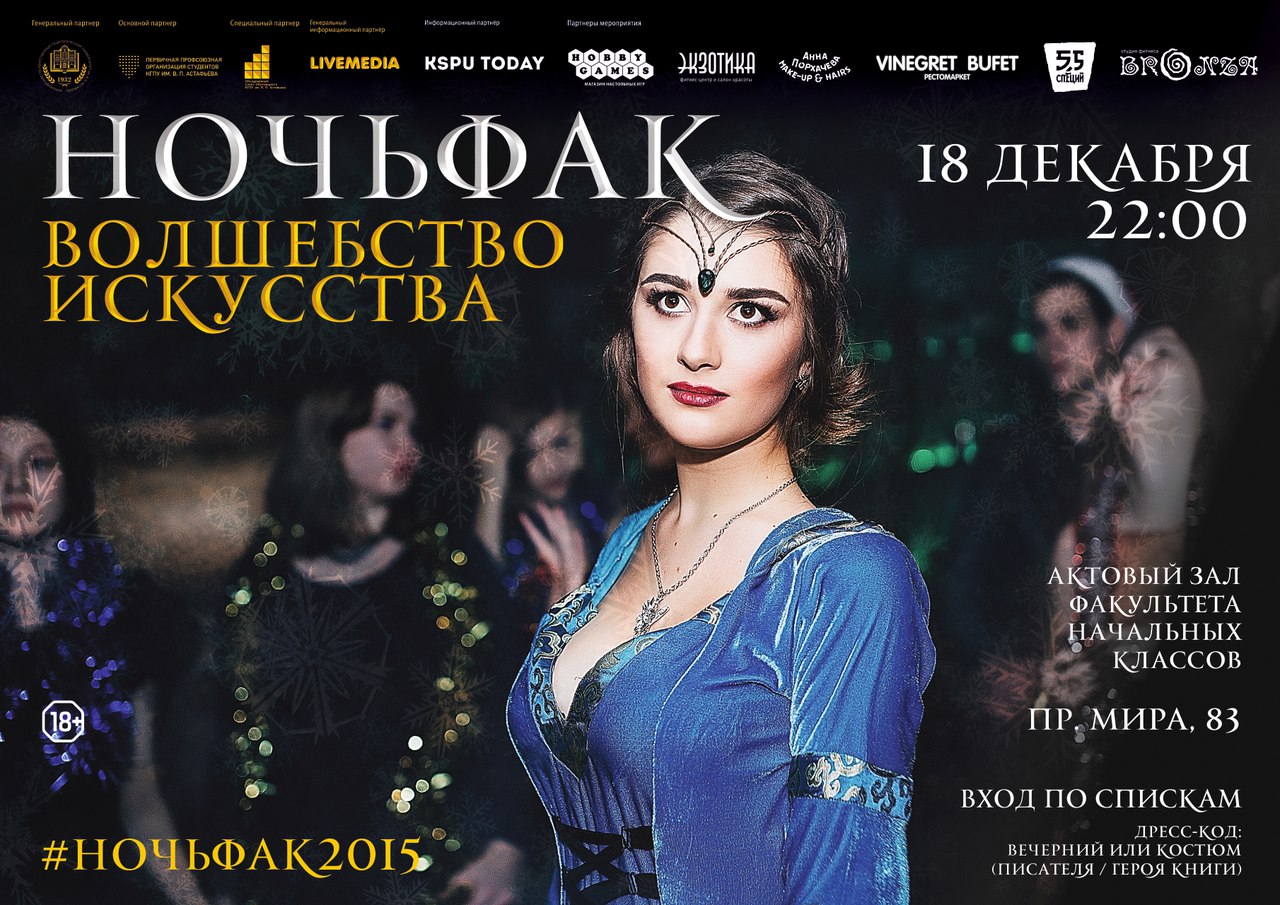 - Благодарственные письма - Баннер события 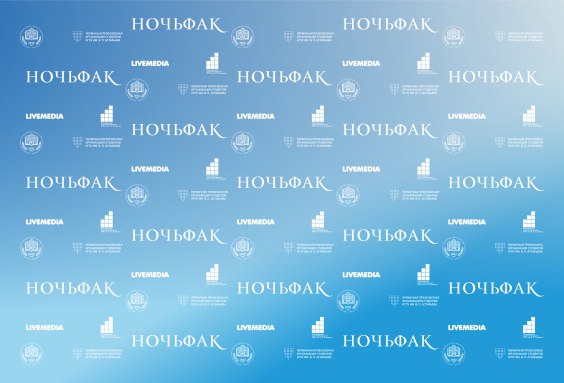 Ролл-апы: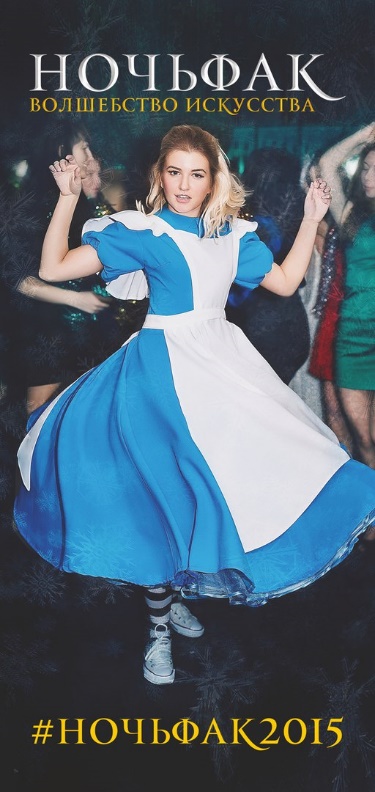 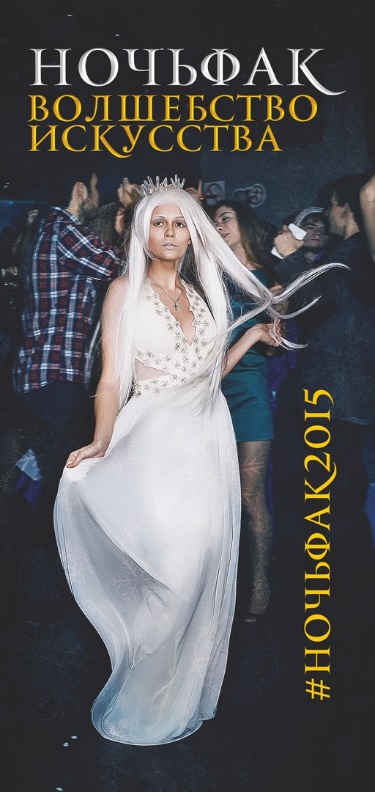 Графический интернет-контент события: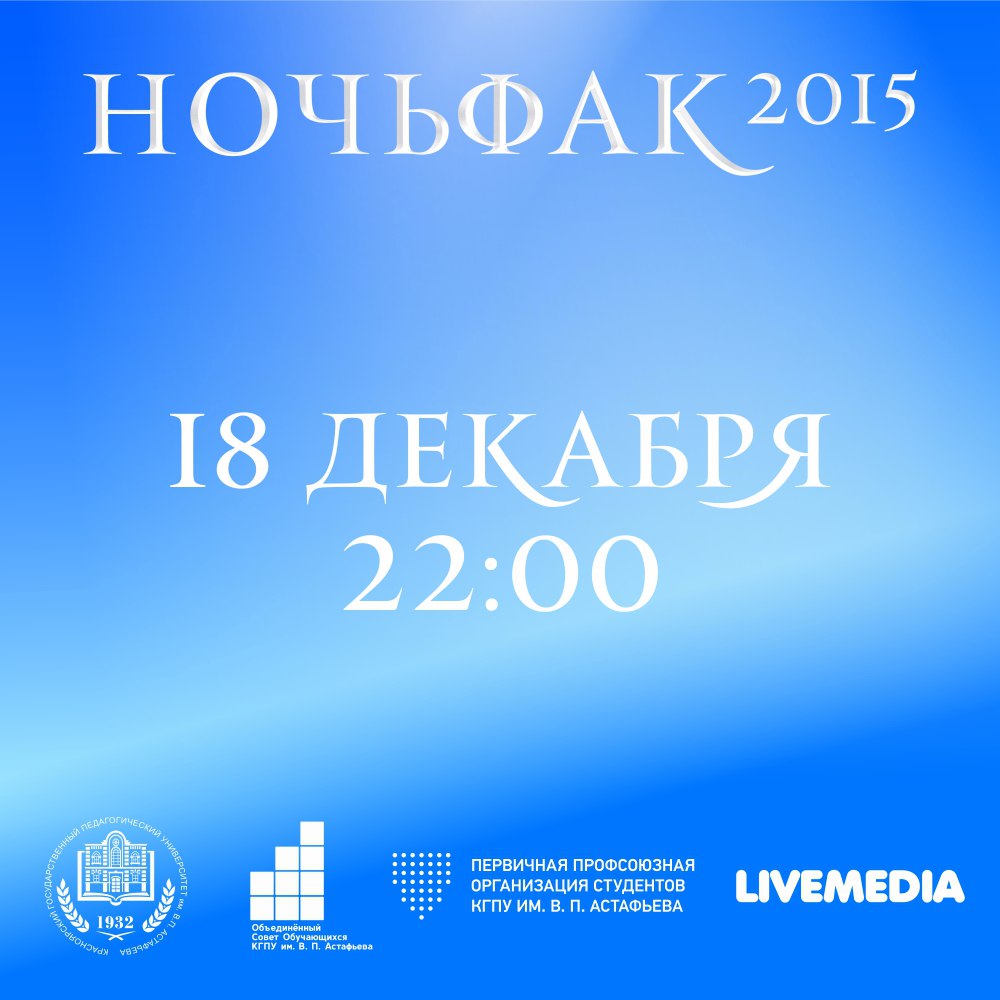 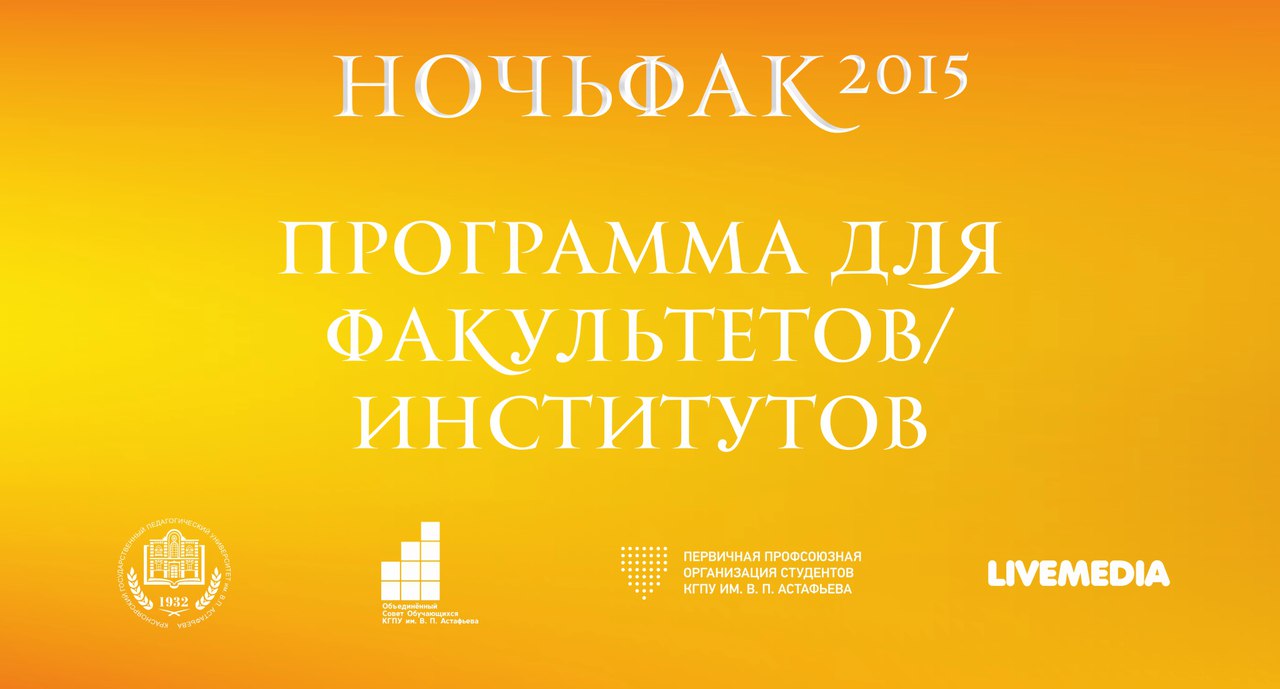 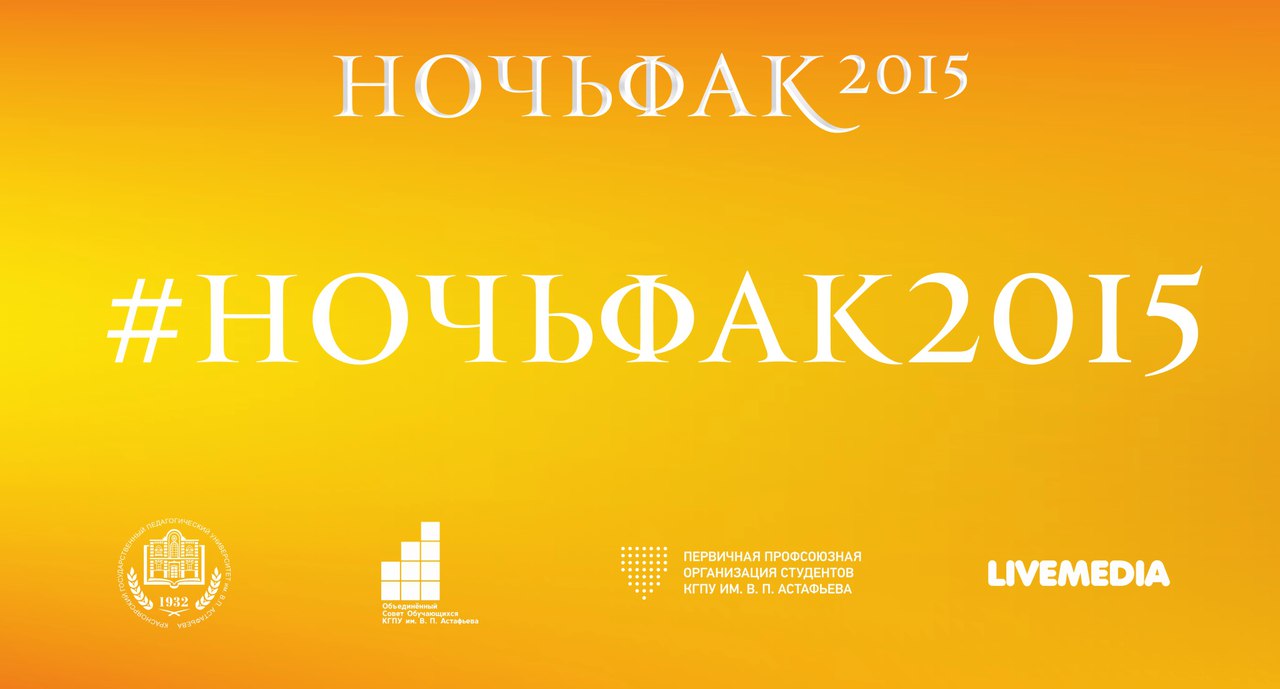 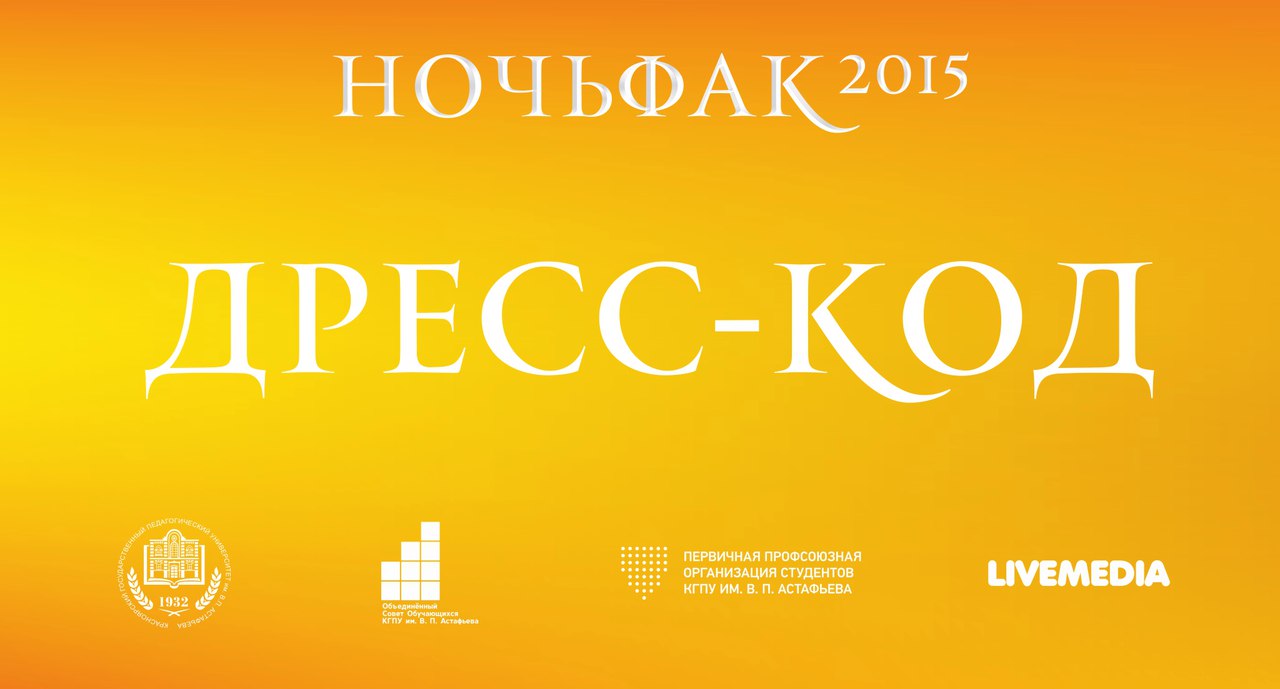 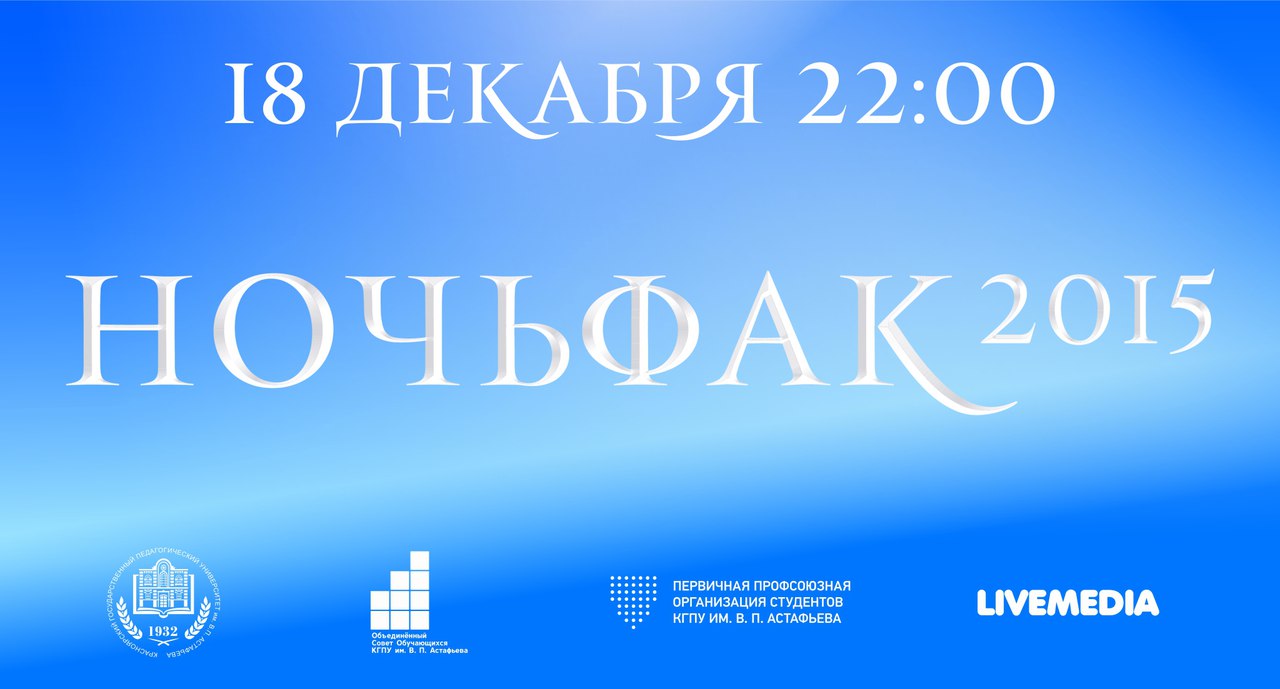 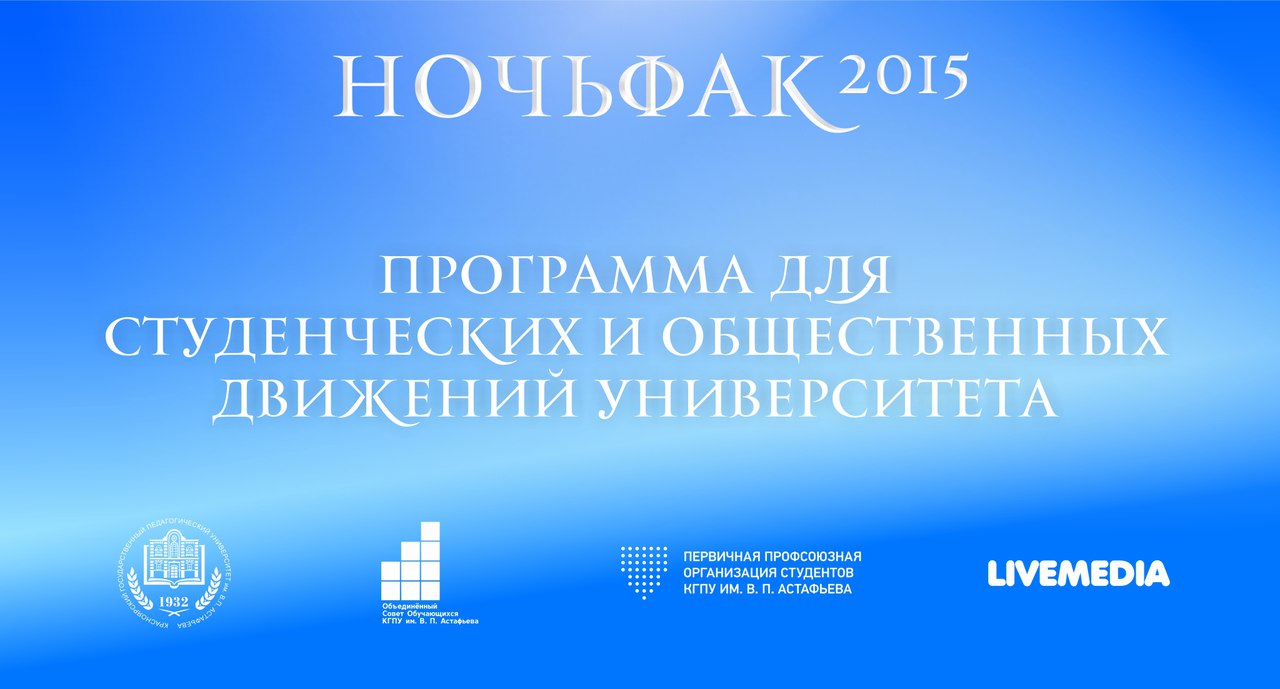 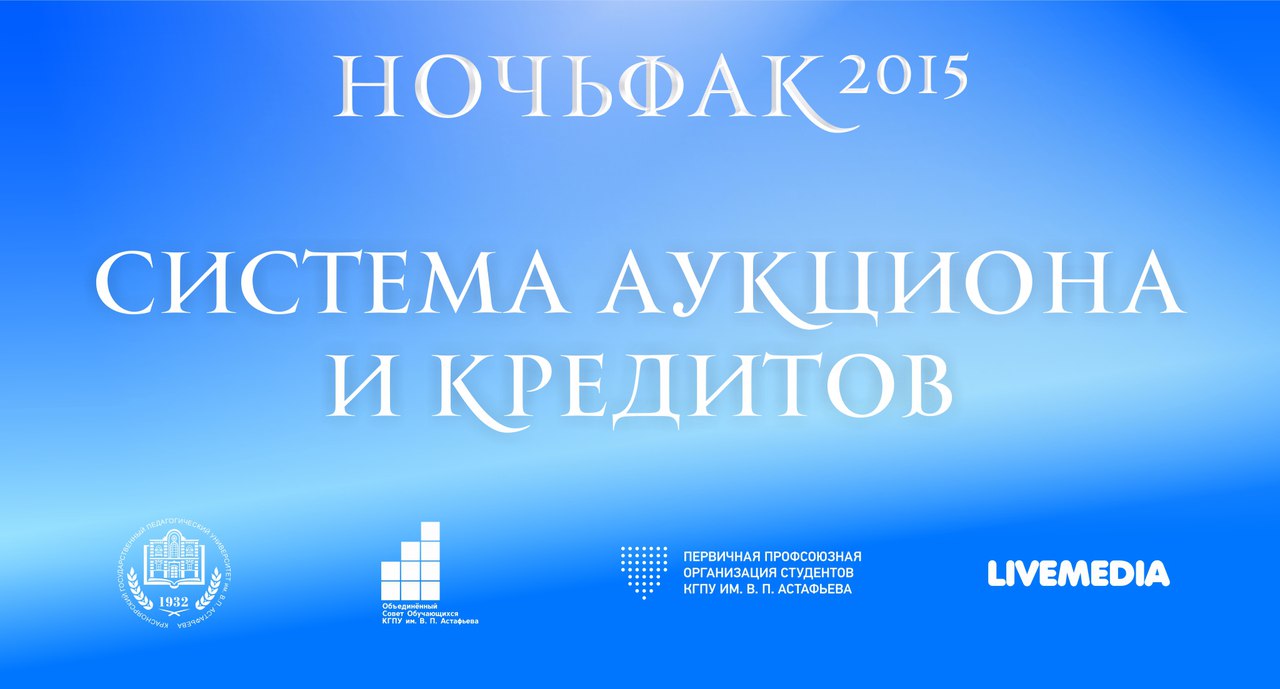 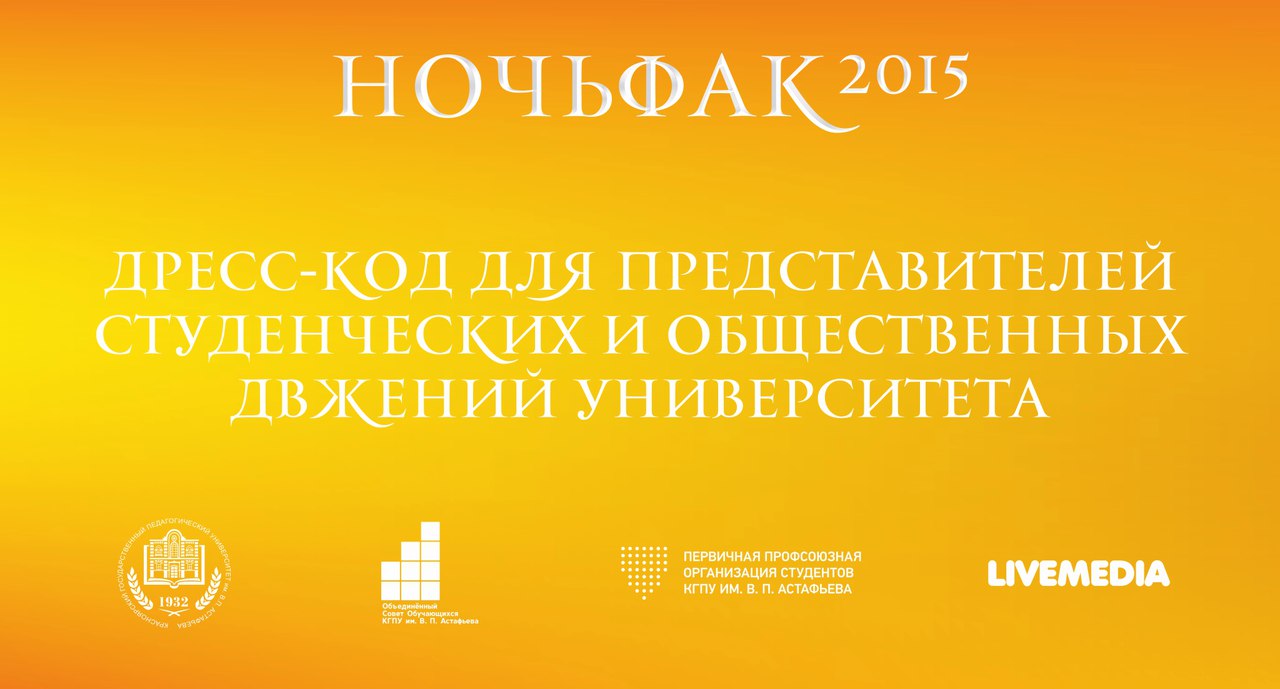 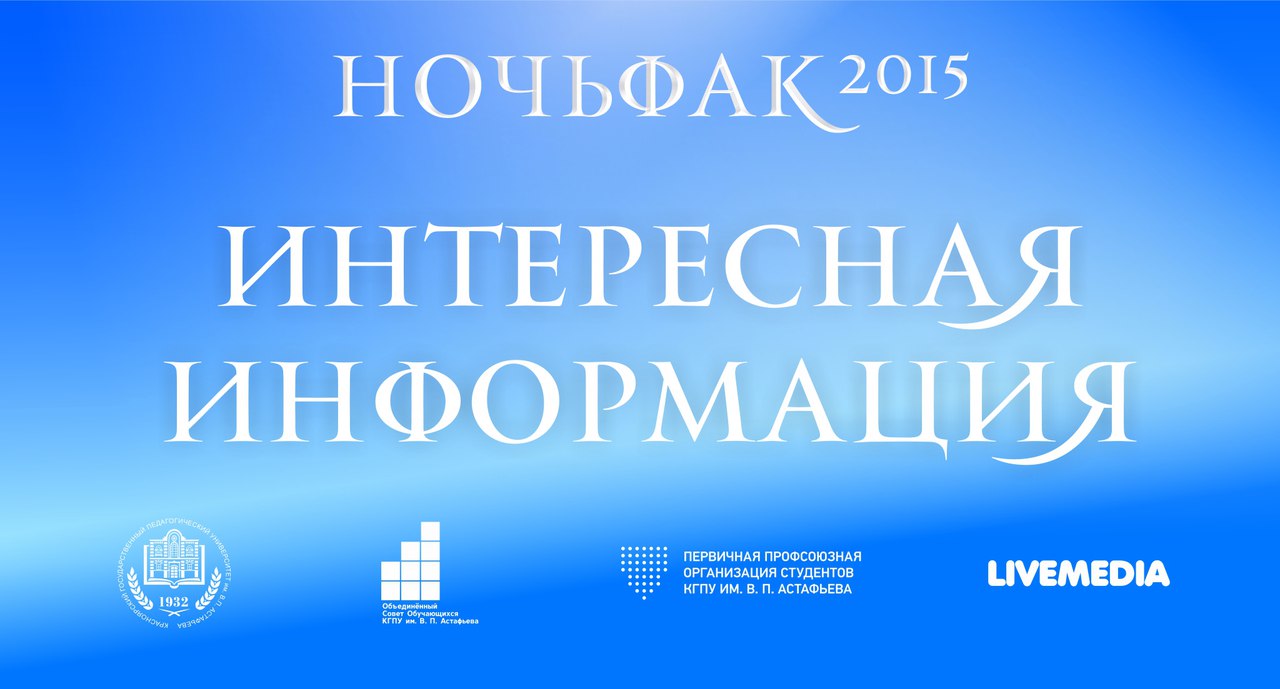 Промо-ролик события: https://www.youtube.com/watch?v=AxmflNNuUmgФотоотчеты события и его промо-акций: https://vk.com/kspu_new_year?z=album-45730025_225562309https://vk.com/kspu_new_year?z=album-45730025_225683957https://vk.com/kspu_new_year?z=album-45730025_226162605Тв- сюжеты события: https://www.youtube.com/watch?v=aukEE_2d430https://www.youtube.com/watch?v=D71B-32cYMQ  Группа события в «Вконтакте»: https://vk.com/kspu_new_yearЭтап проекта Реальные сроки Создание концепции события для решения выявленных проблем проекта.1.12.2015 – 10.12.2015Создание концепции PR- кампании проекта.1.12.2015 – 5.12.2015Проведение PR- кампании события и проекта.7.12.2015 – 18.12.2015Проведение события18.12.2015Оценка результатов эффективности события18.12.2015 – 30.12.2015PR события PR события Запуск паблика события в «Вконтакте» 7.12.2015 Распространение афиш мероприятия4.12.2015 – 6.12.2015 Публикация и распространение информационного контента паблика 7.12.2015 – 18.12.2015 Публикация и распространение промо-ролика события 15.12.2015 – 16.12.2015 PR проектаPR проектаПроведение онлайн-розыгрышей10.12.2015 – 18.12.2015 Инициирование обсуждений в социальных сетях18-20.12.2015Выпуск Тв- сюжетов и фотоотчетовДекабрь 2015 